福島県精神保健福祉センター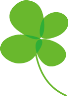 ～物質使用障害治療プログラム～　　当センターは、物質使用障害（主に薬物・アルコールなど）からの回復を願う方を対象に、SMARPPをグループで実施しています。　一人で悩まず、皆で一緒に自分らしい生き方を探してみませんか。あなたのご参加をこころからお待ちしています。開催日：下記の日程で開催します。（時間はいずれも１０：００～１１：３０）　　　　原則　毎月第３水曜日　内　容：ＳＭＡＲＰＰプログラム　　　Serigaya　Methamphetamine　Relapse　Prevention　Program　　　　　・全２４回のプログラムを予定しています。・主に「物質使用障がいの理解」、「引き金」、「再使用防止に向けた具体的対処と今後への備え」等をワークブックとミーティングで学びます。・学んだことを日常生活の中で実践に移していくことで、再使用しない生活の実現を目指します。場　所：福島県精神保健福祉センター（福島市御山町８－３０）対　象：以下の２点を満たす方ご自身が物質使用に依存せずに生き方を改めたいと願う方。　　　　② 当センターでの事前面接や医師による相談を受けた結果、本プログラムを受けることが適当と認められた方。参加費：無　料備　考：プログラム実施を希望される方は、事前面接（予約制）が必要です。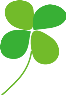 お問合せ：福島県精神保健福祉センター　電話０２４－５３５－３５５６　　　　　まずは、ご相談ください。秘密は固く守ります。